2018-2019-окуу жылында жана 2019 – 2020-окуу жылынын 1-жарым жылдыгындагы 1 - 4-класстар арасында билим сапаты боюнча мониторинги2018-2019-окуу жылында жана 2019 – 2020-окуу жылынын 1-жарым жылдыгындагы 5 - 9-класстар арасында билим сапаты боюнча мониторинги.2018-2019-окуу жылында жана 2019 – 2020-окуу жылынын 1-жарым жылдыгындагы 10 - 11-класстар арасында билим сапаты боюнча мониторинги.Билим сапатынын салыштырмалуу динамикасы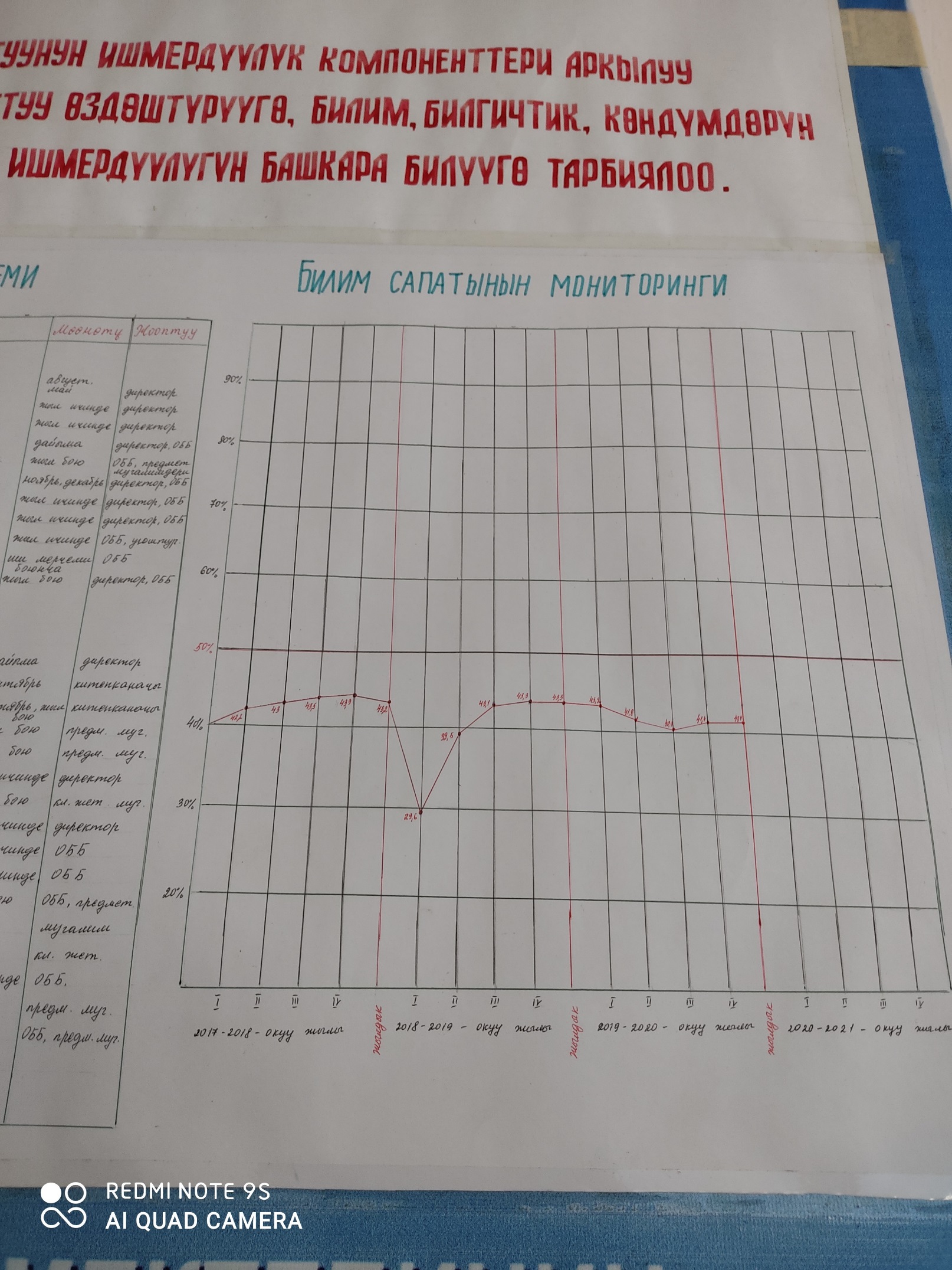 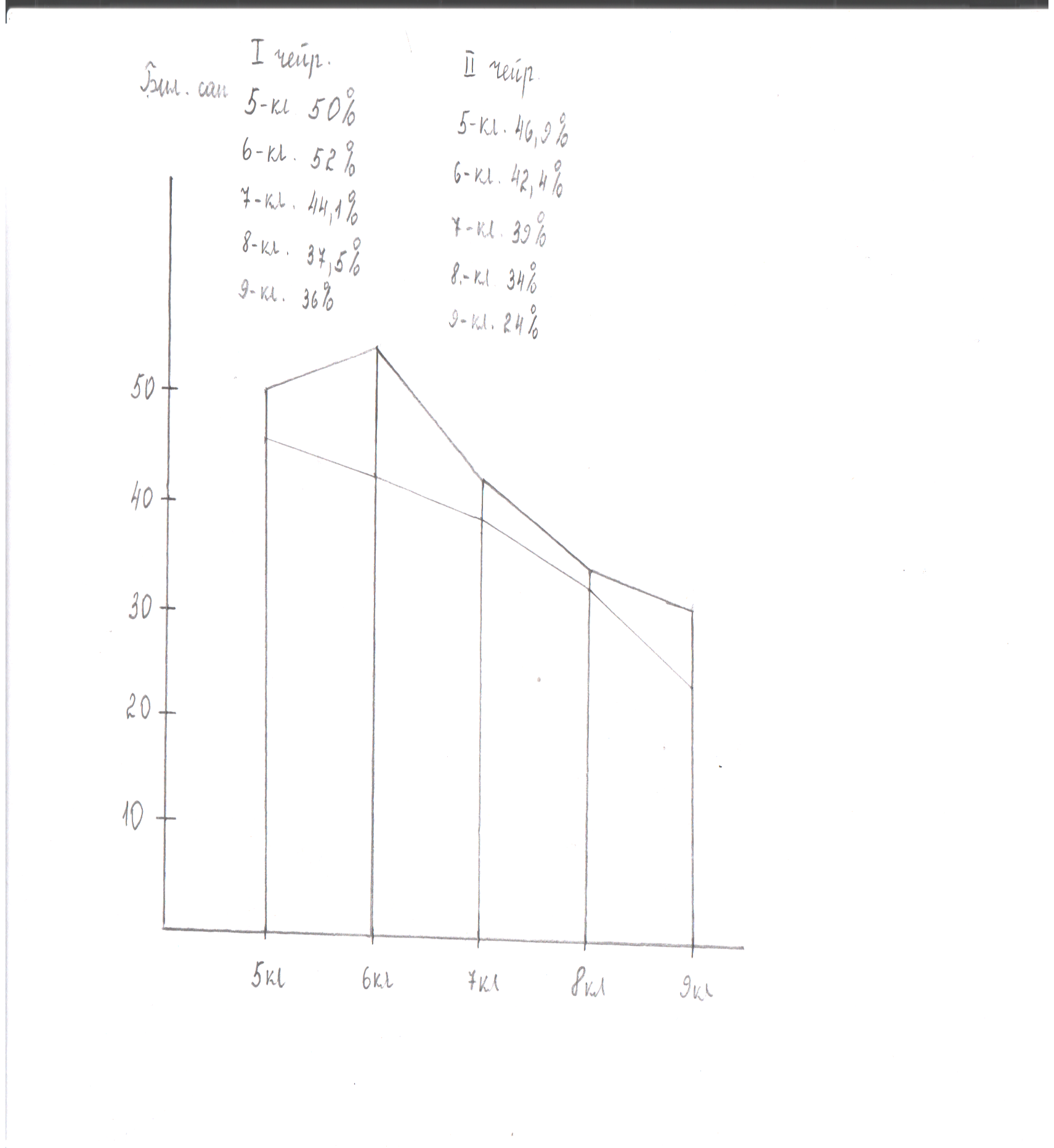 №класстарIIIIIIIVжылдыккласстарIIIдинамика12-а47,7%52%52%3-а52%52%бирдей22-б55,5%55%55%3-б56,5%47,8% 8,7 тѳмѳн33-а56%54,5%68%61,9%61,9%4-а59%52%7 төмөн43-б52,3%38%54%54%54%4-б45,5%52%6,5 жогору5444,4%51%48,5%51%51%2,5 жогору7баардыгы50%48,7%54,1%40,1%40,1%53,4%51,1%2,3 төмөн№класстарIIIIIIIVжылдыккласстарIIIдинамика554%54%бирдей1556,2%53,1% 56,2%50%50%643,3%40%3,3тѳмѳн26-а50%55,5%55,5%55,5%55,5%7-а55%55%бирдей36-б27,2%28,5%38%38%38%7-б31,5%33,3%1,8 жогору47-а32%29%36%33%33%8-а36%32%4 төмөн57-б43,4%42,8%42,8%42,8%42,8%8-б32%32%бирдей68-а28%21,4%25%25%25%9-а29%28,5%0,5 тѳмѳн78-б32,1%27,5%31%31%31%9-б25%35,7%10,7 жогору89-а28,5%28,5%28,5%28,5%28,5%бирдей99-б25,9%25,9%25,9%26,9%26,9%1 жогору10баардыгы36%34,3%37,3%36,3%36,3%38,5%39%0,5 жогору№класстарIIIIIIIVжылдыккласстарIIIдинамика1027,2%33,3%6,1 жогору11061,7%54,5% 42%60%60%1152,9%55,8%2,9 жогору21142%50%60%60%60%бирдей4баардыгы56,2%53,1%48%60%60%38,8%44,7%5,9 жогору№классотличниктеротличниктеротличниктеротличниктеротличниктеротличниктерударниктерударниктерударниктерударниктерударниктерударниктер№класс2018 – 2019-окуу жылы2018 – 2019-окуу жылы2018 – 2019-окуу жылы2018 – 2019-окуу жылы2019 – 2020-окуу жылы2019 – 2020-окуу жылы2018 – 2019-окуу жылы2018 – 2019-окуу жылы2018 – 2019-окуу жылы2018 – 2019-окуу жылы2019 – 2020-окуу жылы2019 – 2020-окуу жылы№классIIIIIIIVIIIIIIIIIIVIII12-419183131171621203434302925-9222433323533595250484447310-1115577626201923192442-114247697059551069210310593100